Grant Application Form 2017/18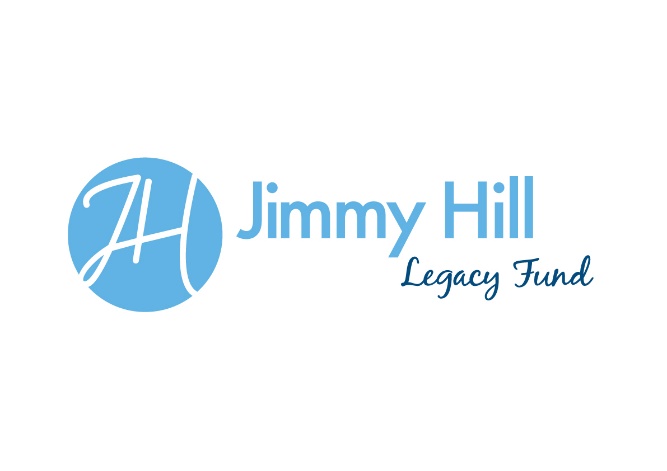 Your Charity/Project and your details:Charity/Project Name: 
Charity Number (If applicable): Address: Postcode:E-mail address:Applicant name: 
Applicant role:Applicant contact number:What geographical area will the project which you are applying to be funded cover?What is the age range of people who will be impacted by your charity/project?What amount of funding are you applying for? The maximum donation amount is £1000.Why is this support needed?Please explain - Description of the project/activity which the funding is for, What will be money be used to fund, What difference will the grant make to those involved?What are the aims and expected outcomes of your project? Please ensure these are SMART – Specific, Measurable, Attainable, Relevant and Timely.How many years has your charity/project been in existence? Please note – we will not fund:Profit making organisationsOrganisational overheads (e.g. rent, rates, utilities etc.)Pitch fees of training facility hireOne off tripsApplicant Organisations or individuals will require:a bank account Minimum of two signatories (where applicable not for individual applicants)Child protection and welfare policy, Equal opportunities policy(own governance as required but not for individual applicants)Evidence Required – the following will need to be provided to the Jimmy Hill Legacy Fund committee:End of project report required Receipts and evidence of expenditurePhotos of the work which is being fundedMidway reportEvidence of the impact of the fundingNB. During the process of application applicants may be required to discuss their proposal with committee members of the JHLF